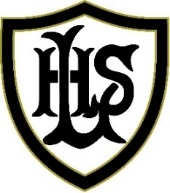 Lynch Hill School Primary AcademyAim High, Work Hard and Care Deeply Class Teacher Job DescriptionLynch Hill School Primary Academy is committed to creating a diverse workforce. We will consider all qualified applicants for employment without regard to sex, race, religion, belief, sexual orientation, gender reassignment, pregnancy, maternity, age, disability, marriage or civil partnership.Main purposeThe teacher will:Fulfil the professional responsibilities of a teacher, as set out in the School Teachers’ Pay and Conditions DocumentMeet the expectations set out in the Teachers’ StandardsDuties and responsibilitiesTeaching & LearningSet high expectations which inspire, motivate and challenge pupilsPromote good progress and outcomes by pupilsDemonstrate good subject and curriculum knowledgeTo create a positive, caring, supportive, purposeful, innovative and stimulating environment which is conducive to children’s learning. To plan and teach lessons with clear teaching objectives, learning outcomes and success criteria with appropriate challenge and high expectations, that are good or better, ensuring breadth and balance in all subjects. Use teaching methods which capture pupils’ interest and maintain their engagement. Provide opportunities to develop pupils’ wider understanding and cultural capital by relating their learning to ‘real-life’ Plan and implement a personalised curriculum to meet the needs of all pupils in the class and develop personal and social aspects of learning. To encourage pupils’ motivation and enthusiasm, securing positive attitudes to learning and high standards of behaviour.Develop effective ways of overcoming barriers to learning and sustain effective teaching through the use of Assessment for Learning. To organise and manage groups or individual pupils ensuring differentiation of learning needs, reflecting all abilities.  To work with support staff and other teachers in the classroom to maximise learning opportunities. Whole-school organisation, strategy and developmentContribute to the development, implementation and evaluation of the school’s policies, practices and procedures, so as to support the school’s values and visionCommunicate effectively with pupils, parents and carersMake a positive contribution to the wider life and ethos of the schoolWork with others on curriculum and pupil development to secure co-ordinated outcomesProvide cover, in the unforeseen circumstance that another teacher is unable to teachSafeguardingPromote the welfare of children and support the school in safeguarding all pupils through adhering to all relevant policies and proceduresPromote the safety and wellbeing of pupilsMaintain good order and discipline among pupils, managing behaviour effectively to ensure a good and safe learning environmentPromote equality as an integral part of the teaching role and treat everyone with respect, dignity and fairnessUphold public trust in the profession and maintain high standards of ethics and behaviour, within and outside schoolNot undermining British ValuesNever expressing personal beliefs in ways which could exploit children’s vulnerabilitiesProfessional developmentParticipate in staff meetingsContribute to the development of a particular area of the curriculumTake an active part in the school’s appraisal proceduresTake part in further training and development in order to improve own teachingWhere appropriate, take part in the appraisal and professional development of othersIdentify own professional development needs and ensure that they can be met through effective communication with line managers and senior leadershipWorking with colleagues and other relevant professionals Collaborate and work with colleagues and other relevant professionals within and beyond the schoolDevelop effective professional relationships with colleaguesPersonal and professional conductUphold public trust in the profession and maintain high standards of ethics and behaviour, within and outside schoolHave proper and professional regard for the ethos, policies and practices of the school, and maintain high standards of attendance and punctualityUnderstand and act within the statutory frameworks setting out their professional duties and responsibilitiesQualifications, knowledge and experience Essential Desirable Degree and QTS ✓A sound understanding of the KS1/or KS2 Curriculum ✓Ability to teach in Key Stage 1 and/or 2 ✓Ability to enrich learning and ensure pupils receive a broad and balanced offer✓Experience of teaching Read, Write Inc phonics and Talk for Writing (full-training will be given) ✓Able to demonstrate effective practice and approaches to teaching and learning ✓Able to create an engaging and stimulating learning environment ✓Experience in raising pupil progress ✓Secure knowledge of assessment strategies and procedures ✓Knowledge of current educational thinking and trends ✓Experience of working with pupils with SEND ✓Ability to use ICT effectively to fulfil all aspects of the teaching role✓Knowledge of Safeguarding ✓Evidence of continuing career development ✓Personal Qualities and Skills Essential Desirable Has passion and believes that every pupil can aim high, work hard and care deeply at Lynch Hill School Primary Academy ✓Can inspire and enthuse others – pupils, parents and colleagues✓Willingness to participate in extended school activities, for example clubs✓Ability to prepare and plan effectively✓Is well organised and has high expectations✓Is reflective, adaptable, co-operative and reliable ✓Able to work as part of a team ✓A confident communicator with good listening skills ✓Is resilient and can maintain a good sense of humour ✓Is committed to continuing professional development  ✓